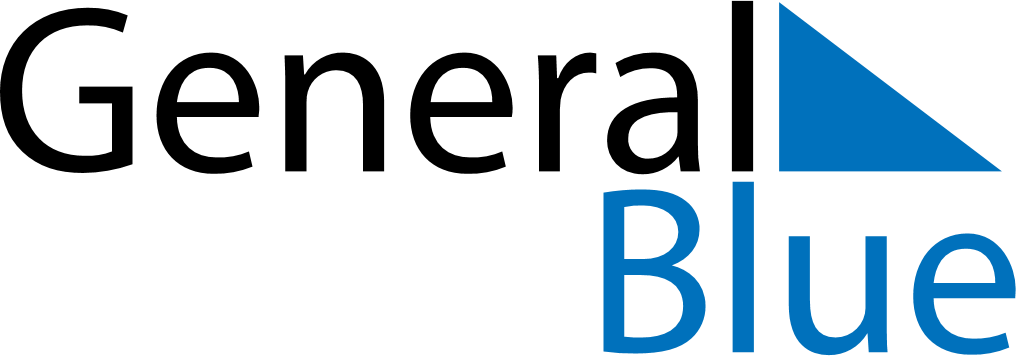 September 2205September 2205September 2205September 2205September 2205SundayMondayTuesdayWednesdayThursdayFridaySaturday123456789101112131415161718192021222324252627282930